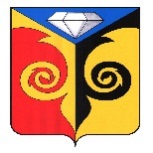 СОВЕТ ДЕПУТАТОВ  ЗЛОКАЗОВСКОГО СЕЛЬСКОГО ПОСЕЛЕНИЯКусинского муниципального районаРЕШЕНИЕ  от 15  декабря 2020г     №  31Об избрании главы Злоказовского сельского     поселения       Руководствуясь  Федеральным  законом   от 6  октября  2003года  № 131-ФЗ «Об общих     принципах  организации   местного  самоуправления  в  Российской Федерации»,  статьей   24    Устава   Злоказовского сельского    поселения,    на  основании    протокола   счетной   комиссии  № 3 от  15 декабря 2020 года   Совета  депутатов  Злоказовского сельского  поселения  по выборам  главы  Злоказовского сельского поселения,                        Совет депутатов   Злоказовского сельского поселения   РЕШАЕТ:          1. Считать избранным  на должность   главы  Злоказовского сельского поселения   Устюгова    Владимира    Валерьевича.         2.  Настоящее решение вступает в силу со дня его официального опубликования.                       Председатель Совета депутатовЗлоказовского сельского  поселения                                           С.А. Копылова